www.comics4kids.org                            206.327.7436                             comics4kids@aim.com   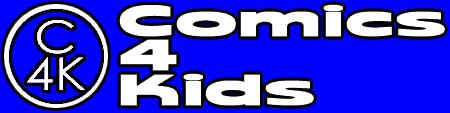 Comics4Kids, Inc.  Agenda – Stakeholders GroupMonday, September 23, 2013I.  Dale Moore   - Addressing Board Changes & IRS application missive(s)II. Discussion Re:    Great Rose City Comic Con! (Portland Oregon)III. Spidey Myrick   - Addressing Tacoma Public Library interaction/Mini Convention(s)III. Vote to consider new Board Member John JensenMinutes of 23 September 2013I. Call to orderThe meeting was called to order by Dale Moore, Chairman, at 1:00 PM.In attendance were: First Vice President Heidi Myrick, El Capitan Damien Moore, El Chupacabra Jerry Sims, David Dark Cassel, Sgt. At Arms Mason Knox, Dave Deshazo, Daniel Montagne, Dria Brown, Gloria Reyes Donna Martin, Bre Moore, John JensenII. Old BusinessThe Minutes of the March 24 2013 Meeting were read and approved without exceptionReview of performance attendance for Tacoma Public Library Mini Con Aug 7 2013&  Tacoma Farmer’s Market Aug 27 2013, as well as Rose City Comic Con Sept 21/22 2013.III. New BusinessRound table discussion of the Jet City Show convention upcoming November 2103 in Tacoma, Washington)Spidey Myrick, First Vice President, speaks to determine our level of involvement in attending Tacoma Public Library mini conventions, next held October 5, 2013 Tacoma, WashingtonVOTE unanimous to accept NEW Board Member John JensenIV. Next MeetingMeeting notices will be faxed to each member one week prior to each meetingThe November Meeting will be held in Austin, Texas (Wizard World)V. adjournmentThe meeting was adjourned at 4:30 PM                                      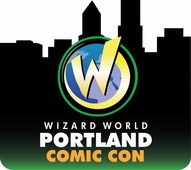 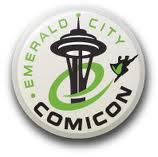 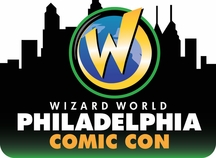 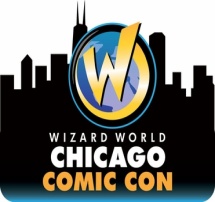 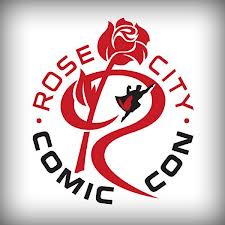 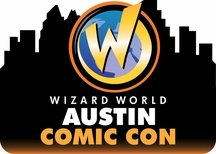 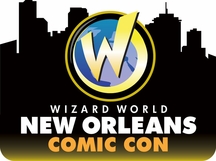             FEB          MARCH                    MAY                 AUG               SEPT              NOV         FEB 2014Comics4Kids  © 1996- 2013   Comics4kids, Inc. All rights reserved